Mary Barkey Clinical Excellence Award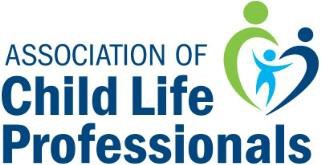 NOMINATION FORMThe ACLP Mary Barkey Clinical Excellence Award is presented to a certified child life specialist who has demonstrated exemplary child life care and a high level of clinical skill.

Please fill out your nominee’s information and return this initial form, as well as any questions to awards@childlife.org. All initial nominations must be submitted by August 9, 2021 in order to be considered. Please note the eligibility & criteria for a nominee, as well as the nominator’s responsibilities on the ACLP Website.Primary Endorser Contact Information:INITIAL NOMINATIONS MUST BE SUBMITTED BY AUGUST 9, 2021All supporting documentation (including endorsements, exemplars, employer letter of support and a current resume) is due no later September 9, 2021.Name of Nominee:Name of Nominee:Place of Employment:Title:Agency Address:City, State ZipCountryBest Contact #:ACLP Member-yes or no:Email:Endorser Name:Endorser Name:Phone:Email: